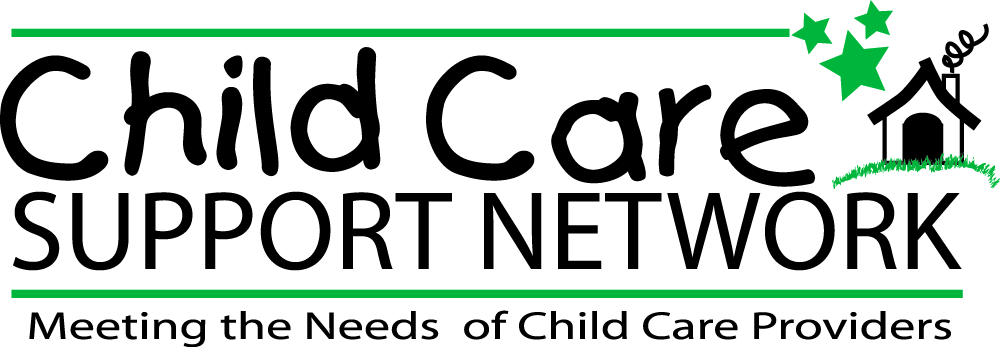 2018-2019 Affiliate Partners Category and Price StructureYearly Affiliate Fee’s will go into effect January 1, 2020Affiliate Directors provide training for ONE CENTER (the center which they serve as director)Affiliate Training Partners provide training for MULTIPLE CENTERSNOTE: If you became an Affiliate Partner (either director or training partner) prior to November 1, 2018 you will receive the ATP price on all products purchased (with the exception of the Affiliated Trainer Binders). After November 1, 2018, ONLY those Affiliates who serve multiple centers will be eligible for the ATP price break. Yearly Affiliate Fee’s go into effect January 1, 2020Call for Product Discount CodeYearly Affiliate Fee’s go into effect January 1, 2020Call for Product Discount CodeYearly Affiliate Fee’s go into effect January 1, 2020Call for Product Discount Code49Yearly Affiliate Fee’s go into effect January 1, 2020Call for Product Discount CodeYearly Affiliate FeeAffiliate Director - $20Affiliate Training Partner (ATP) - $771HR TrainingStandard PriceAffiliate Director (AD) PriceAffiliate Training Partner (ATP) PriceTraining/Test$3.50$1.75$1.75Certificate$1.00$1.00$1.00Answer Key$1.50$1.50FREEYearly Affiliate FeeNot Available$20$77 2HR TrainingStandard PriceAffiliate Director (AD) PriceAffiliate Training Partner (ATP) PriceTraining/Test$10.00$8.00$8.00Answer KeyNot AvailableNot AvailableFREEYearly Affiliate FeeNot Available$20$77 CDA 120HR Initial Professional Education BinderAll trainings are 3HRSStandard PriceAffiliate Director (AD) PriceAffiliate Training Partner (ATP) Price Infant Toddler$397$357$317Preschool$397$357$317Family Day Care$397$357$317Home Visitor$397$357$317Registered Trainer Binder (includes ALL trainings, test and answer keys  for all groups) Not Available$357FREE Yearly Affiliate FeeNot Available$20$77 CDA 45HR Renewal BinderAll trainings are 3HRS Standard PriceAffiliate Director (AD) PriceAffiliate Training Partner (ATP) Price Infant Toddler$177$167$142Preschool$177$167$142Family Day Care$177$167$142Home Visitor$177$167$142Registered Trainer Binder (includes ALL trainings, test and answer keys  for all groups)Not Available$167FREE Yearly Affiliate FeeNot Available$20$77 LEAD TEACHER 18CEU BinderAll trainings are 3HRSStandard PriceAffiliate Director (AD) PriceAffiliate Training Partner (ATP) Price Student Binder$497$447$397Registered Trainer Binder (includes ALL trainings, test and answer keys  for all groups)Not Available$447FREE Yearly Affiliate FeeNot Available$20$77 LEAD TEACHER 9.0 CEU BinderAll trainings are 3HRSStandard PriceAffiliate Director (AD) PriceAffiliate Training Partner (ATP) Price Student Binder$287$267$227Registered Trainer Binder (includes ALL trainings, test and answer keys  for all groups)Not Available$267FREE Yearly Affiliate FeeNot Available$20$77 LEAD TEACHER 4.5 CEU BinderAll trainings are 3HRSStandard PriceAffiliate Director (AD) PriceAffiliate Training Partner (ATP) Price Student Binder$177$167$157Registered Trainer Binder (includes ALL trainings, test and answer keys  for all groups)Not Available$167FREEYearly Affiliate FeeNot Available$20$77 TEXAS 24HR P r e - s e r v i c e PackageStandard PriceAffiliate Director (AD) PriceStudent Package $49 PLUS SHIPPING$37 PLUS SHIPPINGYearly Affiliate FeeNot Available$20TEXAS 19HR C a r e g i v e r Standard Renewable PackageStandard PriceAffiliate Director (AD) PriceAdditional Packages Student Package $49 INCLUDES SHIPPING$37 INCLUDES SHIPPING$27 INCLUDES SHIPPINGYearly Affiliate FeeNot Available  $20TEXAS 24HR C a r e g i v e r Rising Star Renewable PackageStandard PriceAffiliate Director (AD) PriceAdditional Packages Student Package – FREE SHIPPING$59 INCLUDES SHIPPING$47 INCLUDES SHIPPING$37 INCLUDES SHIPPINGYearly Affiliate FeeNot Available$20TEXAS 24HR D i r e c t o r Standard Renewable PackageStandard PriceAffiliate Director (AD) PriceAdditional Packages Student Package – FREE SHIPPING$59 INCLUDES SHIPPING$47 INCLUDES SHIPPING$37 INCLUDES SHIPPINGYearly Affiliate FeeNot Available$20TEXAS 30HR D i r e c t o r Rising Star Renewable PackageStandard PriceAffiliate Director (AD) PriceAdditional Packages Student Package- FREE SHIPPING$69 INCLUDES SHIPPING$57 INCLUDES SHIPPING$47 INCLUDES SHIPPINGYearly Affiliate FeeNot Available$20